PROJEKTO NR. 09.1.3-CPVA-K-723-01-0014„TARPTAUTINIS VAIKŲ UNIVERSITETAS „aLFA“ Projekto tikslas – sukurti modernią ir įtraukią aplinką, skatinant vaikus domėtis mokslu. Projektu siekiama modernizuoti vaikų neformalųjį ugdymą, įsigyjant pažangias ugdymo priemones, sudaryti terpę gerinti ugdymo kokybę bei vystyti mokinių kūrybiškumą.Projektui įgyvendinti yra skirtos Europos Sąjungos struktūrinių fondų, Lietuvos Respublikos valstybės biudžeto ir KSU lėšos.Projekto vykdytojas – Kazimiero Simonavičiaus universitetas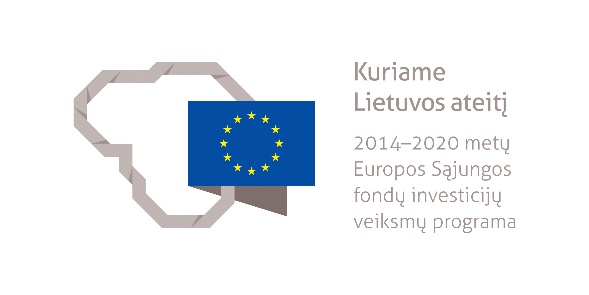 